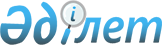 О внесении изменений в приказ Министра энергетики Республики Казахстан от 16 февраля 2015 года № 100 "Об утверждении Правил проведения государственной экологической экспертизы
					
			Утративший силу
			
			
		
					Приказ Министра энергетики Республики Казахстан от 28 апреля 2017 года № 145. Зарегистрирован в Министерстве юстиции Республики Казахстан 1 июня 2017 года № 15189. Утратил силу приказом и.о. Министра экологии, геологии и природных ресурсов Республики Казахстан от 9 августа 2021 года № 317.
      Сноска. Утратил силу приказом и.о. Министра экологии, геологии и природных ресурсов РК от 09.08.2021 № 317 (вводится в действие по истечении десяти календарных дней после дня его первого официального опубликования).
      ПРИКАЗЫВАЮ:
      1. Внести в приказ Министра энергетики Республики Казахстан от 16 февраля 2015 года № 100 "Об утверждении Правил проведения государственной экологической экспертизы" (зарегистрированный в Реестре государственной регистрации нормативных правовых актов за № 11021, опубликованный 28 мая 2015 года в газете "Казахстанская правда" № 98 (27974)) следующие изменения:
      в Правилах проведения государственной экологической экспертизы, утвержденных указанным приказом:
      пункт 2 изложить в следующей редакции:
      "2. Правила определяют порядок организации деятельности и взаимодействия уполномоченного органа в области охраны окружающей среды (далее - уполномоченный орган), его территориальных подразделений и местных исполнительных органов, проводящих государственную экологическую экспертизу, а также устанавливают требования к составу, содержанию материалов, представляемых на государственную экологическую экспертизу.
      Правила не распространяются на экологическую экспертизу проектов, которая проводится в порядке, предусмотренном законодательством Республики Казахстан об архитектурной, градостроительной и строительной деятельности.";
      пункт 3 изложить в следующей редакции:
      "3. В Правилах используются следующие основные термины и определения:
      1) экспертные органы - экспертные подразделения, осуществляющие государственную экологическую экспертизу уполномоченного органа и местных исполнительных органов;
      2) внешние эксперты - физические и юридические лица, привлеченные уполномоченным органом и его территориальными подразделениями, местными исполнительными органами областей (города республиканского значения, столицы) для проведения экологической экспертизы, осуществляющих выполнение работ и оказание услуг в области охраны окружающей среды.
      Иные термины и определения в настоящих Правилах применяются в соответствии с Кодексом.";
      пункт 9 изложить в следующей редакции:
      "9. Материалы, представляемые на государственную экологическую экспертизу, содержат:
      1) заявку на проведение государственной экологической экспертизы, по форме согласно приложению 1 Правил;
      2) в случае предпроектной и проектной документации намечаемой деятельности, оказывающей воздействие на окружающую среду, с сопровождающими ее материалами ОВОС, оформленные в виде документа, уровень разработки которого соответствует стадиям проектирования в следующем составе:
      результаты учета общественного мнения;
      материалы, подтверждающие публикацию заявки в средствах массовой информации (далее – СМИ);
      электронная версия проекта;
      3) в случае проектов нормативов эмиссий с приложением электронной версии проекта;
      4) в случае проектов нормативных правовых актов Республики Казахстан, нормативно-технических и инструктивно-методических, документов, реализация которых может привести к негативным воздействиям на окружающую среду в следующем составе:
      материалы, подтверждающие публикацию заявки в СМИ;
      5) в случае проектов естественно-научных обоснований и технико-экономических обоснований по созданию и расширению особо охраняемых природных территорий, естественно-научных обоснований по упразднению государственных природных заказников и государственных заповедных зон республиканского значения и уменьшению их территории в следующем составе:
      материалы, подтверждающие публикацию заявки в СМИ;
      6) в случае технико-экономических обоснований перевода земель особо охраняемых природных территорий в земли запаса, изменения границ и (или) площади территории специальных экономических зон, с сопровождающими их материалами ОВОС, оформленные в виде документа, уровень разработки которого соответствует стадиям проектирования в следующем составе:
      результаты учета общественного мнения;
      материалы, подтверждающие публикацию заявки в СМИ;
      электронная версия проекта;
      7) в случае биологических обоснований на добычу и использование ресурсов растительного и животного мира в следующем составе:
      материалы, подтверждающие публикацию заявки в СМИ;
      8) в случае материалов обследования территорий, обосновывающих отнесение этих территорий к зонам экологического бедствия или чрезвычайной экологической ситуации с сопровождающими их материалами ОВОС, оформленные в виде документа, уровень разработки которого соответствует стадиям проектирования в следующем составе:
      результаты учета общественного мнения;
      материалы, подтверждающие публикацию заявки в СМИ;
      заключения уполномоченных государственных органов в области здравоохранения, науки и научно-технической деятельности и образования;
      электронная версия проекта;
      9) в случае материалов комплексного экологического обследования земельных участков, на которых проводились испытания ядерного оружия (оценка последствий проведенных испытаний) для дальнейшей передачи земель в хозяйственный оборот с сопровождающими их материалами ОВОС, оформленные в виде документа, уровень разработки которого соответствует стадиям проектирования в следующем составе:
      результаты учета общественного мнения;
      материалы, подтверждающие публикацию заявки в СМИ;
      положительное заключение санитарно-эпидемиологической экспертизы;
      электронная версия проекта;
      10) в случае проектов хозяйственной деятельности, которая может оказывать воздействие на окружающую среду сопредельных государств или для осуществления которой необходимо использование общих с сопредельными государствами природных объектов либо которая затрагивает интересы сопредельных государств, в том числе по комплексу "Байконур", определенные международными договорами Республики Казахстан с сопровождающими их материалами ОВОС, оформленные в виде документа, уровень разработки которого соответствует стадиям проектирования в следующем составе:
      результаты учета общественного мнения;
      материалы, подтверждающие публикацию заявки в СМИ;
      электронная версия проекта.";
      пункт 19 исключить.
      2. Комитету экологического регулирования и контроля Министерства энергетики Республики Казахстан в установленном законодательством Республики Казахстан порядке обеспечить:
      1) государственную регистрацию настоящего приказа в Министерстве юстиции Республики Казахстан;
      2) в течение десяти календарных дней со дня государственной регистрации настоящего приказа направление его копии в бумажном и электронном виде на казахском и русском языках в Республиканское государственное предприятие на праве хозяйственного ведения "Республиканский центр правовой информации" Министерства юстиции Республики Казахстан для официального опубликования и включения в Эталонный контрольный банк нормативных правовых актов Республики Казахстан;
      3) в течение десяти календарных дней со дня государственной регистрации настоящего приказа направление его копии на официальное опубликование в периодические печатные издания;
      4) размещение настоящего приказа на интернет-ресурсе Министерства энергетики Республики Казахстан;
      5) в течение десяти рабочих дней после государственной регистрации настоящего приказа в Министерстве юстиции Республики Казахстан представление в Департамент юридической службы Министерства энергетики Республики Казахстан сведений об исполнении мероприятий, предусмотренных подпунктами 2), 3) и 4) настоящего пункта.
      3. Контроль за исполнением настоящего приказа возложить на курирующего вице-министра энергетики Республики Казахстан.
      4. Настоящий приказ вводится в действие по истечении десяти календарного дня после его первого официального опубликования.
      "СОГЛАСОВАН"
Министр по инвестициям и развитию 
Республики Казахстан
_______________Ж. Касымбек
28 апреля 2017 года
      "СОГЛАСОВАН"
Министр национальной экономики 
Республики Казахстан
_______________Т. Сулейменов
2 мая 2017 года
					© 2012. РГП на ПХВ «Институт законодательства и правовой информации Республики Казахстан» Министерства юстиции Республики Казахстан
				
      Министр энергетики
Республики Казахстан

К. Бозумбаев
